Route		von Beringen Bellvedere steigen wir gemütlich zum Randenturm auf und weiter durch den Wald ins Hämetaalertaal bis zur Sommerwies.Dauer	       ca. 2 ¼  Std. Höhen		ca 210 m  rauf und 220 m runterAusrüstung	 	evt. WanderstöckeAbfahrt		12.42 Uhr ab Rheinau		13.00 Uhr ab MarthalenRückkehr		ca. 17.30 Uhr ( Marthalen) Billette		bitte Beringen retour Fr. 10.20 lösen. lösenVersicherung		ist Sache der Teilnehmer		Leitung, Auskunft	Esther Mischler 052 319 31 75/ 079 725 89 35Beitrag		Fr. 2.- Abgabe an Pro SenectuteDurchführung		Die Wanderung findet bei jedem Wetter stattEs freuen sich auf viele Wanderlustige Pro Senectute Ortsvertretung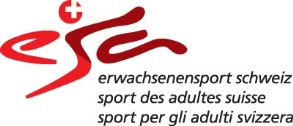 Dieser Anlass ist vom Bundesamt für Sozialversicherungen teilsubventioniert,weil er in besonderem Masse die Selbstständigkeit und Autonomie von älteren Menschen fördert.Wandergruppe Marthalen/ RheinauWir wandern von Beringen Bellvedere- SH SommerwiesLeichte HalbtageswanderungMontag Wir wandern von Beringen Bellvedere- SH SommerwiesLeichte HalbtageswanderungMontag 